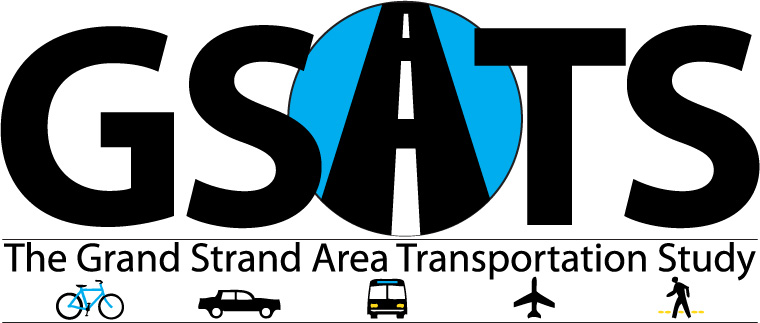 POLICY COMMITTEE AGENDAFriday, September 30, 202210:30 AMWaccamaw Library41 St Paul’s Pl., Pawleys Island  	Adoption of the Agenda  	     Chairman Goldfinch		Action Item 		Adoption of Minutes from	     Chairman Goldfinch	           Action ItemMarch 4, 2022Public Comment	     Chairman Goldfinch Projects Update                                 	     Stacey Johnson, SCDOT                                                                                     Adrienne Cox, NCDOTV.     TAP Projects                                                Mark Hoeweler       		Action ItemElm Street - ConwayEdge Pkwy SUP – NMBECG Atlantic to Co. Line – Horry Co.     VI.     TIP Changes                                           Mark Hoeweler			Action ItemCost increases and FY ChangesRoad Safety Audit DetailsVII.    Public Participation Plan Revisions         Elizabeth Tucker                 Action Item  VIII.   Bylaws Amendment on Quorum             Mark Hoeweler   			Action ItemIX.     Adjourn 	     Chairman Goldfinch		Action Item